Deadline: 28 січня 2016р.Deadline: 30 січня 2016р.Deadline: 1 березня 2016р.Актуальні гранти, проекти та програмиФонд сприяння демократіїФонд сприяння демократіїФонд сприяння демократіїhttp://ukrainian.ukraine.usembassy.gov/uk/democracy.htmlhttp://ukrainian.ukraine.usembassy.gov/uk/democracy.htmlhttp://ukrainian.ukraine.usembassy.gov/uk/democracy.html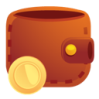 До 24000 доларівПосольство США запрошує українські неприбуткові та неурядові організації взяти участь у конкурсі проектів Фонду сприяння демократії. Фонд підтримує проекти, які сприяють демократичним перетворенням та побудові громадянського суспільства в Україні.Головні вимоги до проектів:Гранти надаються виключно українським організаціям, що мають статус недержавних та неприбуткових. До таких належать: громадські організації (асоціації), благодійні фонди та аналітичні центри.Організації та їхні працівники не можуть представляти політичні партії, бути призначеними або обраними на державні посади. Хоча максимальна сума фінансування одного проекту складає 24,000 доларів США, середні суми грантів становлять від 5,000 до 15,000 доларів США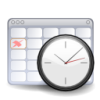 Постійно діючаПосольство США запрошує українські неприбуткові та неурядові організації взяти участь у конкурсі проектів Фонду сприяння демократії. Фонд підтримує проекти, які сприяють демократичним перетворенням та побудові громадянського суспільства в Україні.Головні вимоги до проектів:Гранти надаються виключно українським організаціям, що мають статус недержавних та неприбуткових. До таких належать: громадські організації (асоціації), благодійні фонди та аналітичні центри.Організації та їхні працівники не можуть представляти політичні партії, бути призначеними або обраними на державні посади. Хоча максимальна сума фінансування одного проекту складає 24,000 доларів США, середні суми грантів становлять від 5,000 до 15,000 доларів США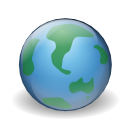 англійськаПосольство США запрошує українські неприбуткові та неурядові організації взяти участь у конкурсі проектів Фонду сприяння демократії. Фонд підтримує проекти, які сприяють демократичним перетворенням та побудові громадянського суспільства в Україні.Головні вимоги до проектів:Гранти надаються виключно українським організаціям, що мають статус недержавних та неприбуткових. До таких належать: громадські організації (асоціації), благодійні фонди та аналітичні центри.Організації та їхні працівники не можуть представляти політичні партії, бути призначеними або обраними на державні посади. Хоча максимальна сума фінансування одного проекту складає 24,000 доларів США, середні суми грантів становлять від 5,000 до 15,000 доларів США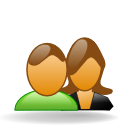 ГО, благодійні фонди, НУОПосольство США запрошує українські неприбуткові та неурядові організації взяти участь у конкурсі проектів Фонду сприяння демократії. Фонд підтримує проекти, які сприяють демократичним перетворенням та побудові громадянського суспільства в Україні.Головні вимоги до проектів:Гранти надаються виключно українським організаціям, що мають статус недержавних та неприбуткових. До таких належать: громадські організації (асоціації), благодійні фонди та аналітичні центри.Організації та їхні працівники не можуть представляти політичні партії, бути призначеними або обраними на державні посади. Хоча максимальна сума фінансування одного проекту складає 24,000 доларів США, середні суми грантів становлять від 5,000 до 15,000 доларів СШААмериканські та іноземні організації, а також громадяни інших країн не можуть претендувати на отримання фінансування за даною програмою.Грантові заявки необхідно подавати двома мовами: на англійською та українською.Крім даного конкурсу, Посольство США проводить регіональні та тематичні конкурси, де вимоги до організацій та проектів можуть відрізнятись від даного конкурсу. Слідкуйте за оголошеннями на веб-сторінці та у місцевих ЗМІ.Тривалість проектів не може бути більшою за один рік. Кошти, які були витрачені до початку або після завершення терміну проекту, не підлягають відшкодуванню.Заявки мають відповідати одному або декільком тематичним пріоритетам Фонду:Економічні реформи: сприяння інноваціям, розвиток культури підприємництва, становлення гендерної рівності в Україні. Виховання поваги до інтелектуальної власності та захист прав на інтелектуальну власність в Україні. Покращення бізнес-клімату та сприяння розвиткові малих і середніх підприємств. Підвищення енергоефективності на рівні споживання та у міському господарстві.Антикорупційні програми та прозорість органів влади: просування системи електронного врядування на місцевому рівні. Здійснення регуляторної реформи для зменшення можливостей застосування корупційних схем.Антипропаганда: реалізація проектів із боротьби з дезінформацією.Допомога внутрішньо переміщеним особам (ВПО): освітні та просвітницько-пропагандистські програми у громадах, де мешкають ВПО, по всій Україні. Ці програми мають на меті інформувати ВПО про їхні права та пільги, в тому числі на житло, роботу, освіту, участь у виборах тощо).Допомога ветеранам: реалізація проектів щодо надання правових послуг та правової освіти ветеранам, а також захист інтересів ветеранів, які повернулися з передової.Американські та іноземні організації, а також громадяни інших країн не можуть претендувати на отримання фінансування за даною програмою.Грантові заявки необхідно подавати двома мовами: на англійською та українською.Крім даного конкурсу, Посольство США проводить регіональні та тематичні конкурси, де вимоги до організацій та проектів можуть відрізнятись від даного конкурсу. Слідкуйте за оголошеннями на веб-сторінці та у місцевих ЗМІ.Тривалість проектів не може бути більшою за один рік. Кошти, які були витрачені до початку або після завершення терміну проекту, не підлягають відшкодуванню.Заявки мають відповідати одному або декільком тематичним пріоритетам Фонду:Економічні реформи: сприяння інноваціям, розвиток культури підприємництва, становлення гендерної рівності в Україні. Виховання поваги до інтелектуальної власності та захист прав на інтелектуальну власність в Україні. Покращення бізнес-клімату та сприяння розвиткові малих і середніх підприємств. Підвищення енергоефективності на рівні споживання та у міському господарстві.Антикорупційні програми та прозорість органів влади: просування системи електронного врядування на місцевому рівні. Здійснення регуляторної реформи для зменшення можливостей застосування корупційних схем.Антипропаганда: реалізація проектів із боротьби з дезінформацією.Допомога внутрішньо переміщеним особам (ВПО): освітні та просвітницько-пропагандистські програми у громадах, де мешкають ВПО, по всій Україні. Ці програми мають на меті інформувати ВПО про їхні права та пільги, в тому числі на житло, роботу, освіту, участь у виборах тощо).Допомога ветеранам: реалізація проектів щодо надання правових послуг та правової освіти ветеранам, а також захист інтересів ветеранів, які повернулися з передової.Американські та іноземні організації, а також громадяни інших країн не можуть претендувати на отримання фінансування за даною програмою.Грантові заявки необхідно подавати двома мовами: на англійською та українською.Крім даного конкурсу, Посольство США проводить регіональні та тематичні конкурси, де вимоги до організацій та проектів можуть відрізнятись від даного конкурсу. Слідкуйте за оголошеннями на веб-сторінці та у місцевих ЗМІ.Тривалість проектів не може бути більшою за один рік. Кошти, які були витрачені до початку або після завершення терміну проекту, не підлягають відшкодуванню.Заявки мають відповідати одному або декільком тематичним пріоритетам Фонду:Економічні реформи: сприяння інноваціям, розвиток культури підприємництва, становлення гендерної рівності в Україні. Виховання поваги до інтелектуальної власності та захист прав на інтелектуальну власність в Україні. Покращення бізнес-клімату та сприяння розвиткові малих і середніх підприємств. Підвищення енергоефективності на рівні споживання та у міському господарстві.Антикорупційні програми та прозорість органів влади: просування системи електронного врядування на місцевому рівні. Здійснення регуляторної реформи для зменшення можливостей застосування корупційних схем.Антипропаганда: реалізація проектів із боротьби з дезінформацією.Допомога внутрішньо переміщеним особам (ВПО): освітні та просвітницько-пропагандистські програми у громадах, де мешкають ВПО, по всій Україні. Ці програми мають на меті інформувати ВПО про їхні права та пільги, в тому числі на житло, роботу, освіту, участь у виборах тощо).Допомога ветеранам: реалізація проектів щодо надання правових послуг та правової освіти ветеранам, а також захист інтересів ветеранів, які повернулися з передової.Конкурс малих грантів мережі Громадські ініціативи УкраїниКонкурс малих грантів мережі Громадські ініціативи УкраїниКонкурс малих грантів мережі Громадські ініціативи Україниhttp://ngonetwork.org.ua/blog/konkurs/852.htmlhttp://ngonetwork.org.ua/blog/konkurs/852.htmlhttp://ngonetwork.org.ua/blog/konkurs/852.htmlДо 25000 грнМета конкурсу:Активізація громад Вінницької, Волинської, Дніпропетровської, Донецької, Житомирської, Закарпатської, Запорізької, Кіровоградської, Київської, Івано-Франківської, Луганської, Львівської, Миколаївської, Одеської, Полтавської, Рівненської, Сумської, Тернопільської, Харківської, Херсонської, Хмельницької, Черкаської, Чернівецької, Чернігівської областей та АР Крим через реалізацію соціальних міні-проектів, які б мали безпосередній вплив на місцеві спільноти, включали участь у проекті місцевих жителів, а також були реалізовані у співпраці з організацією або ініціативною групою з інших регіонів України.25 січня 2016 р.Мета конкурсу:Активізація громад Вінницької, Волинської, Дніпропетровської, Донецької, Житомирської, Закарпатської, Запорізької, Кіровоградської, Київської, Івано-Франківської, Луганської, Львівської, Миколаївської, Одеської, Полтавської, Рівненської, Сумської, Тернопільської, Харківської, Херсонської, Хмельницької, Черкаської, Чернівецької, Чернігівської областей та АР Крим через реалізацію соціальних міні-проектів, які б мали безпосередній вплив на місцеві спільноти, включали участь у проекті місцевих жителів, а також були реалізовані у співпраці з організацією або ініціативною групою з інших регіонів України.українськаМета конкурсу:Активізація громад Вінницької, Волинської, Дніпропетровської, Донецької, Житомирської, Закарпатської, Запорізької, Кіровоградської, Київської, Івано-Франківської, Луганської, Львівської, Миколаївської, Одеської, Полтавської, Рівненської, Сумської, Тернопільської, Харківської, Херсонської, Хмельницької, Черкаської, Чернівецької, Чернігівської областей та АР Крим через реалізацію соціальних міні-проектів, які б мали безпосередній вплив на місцеві спільноти, включали участь у проекті місцевих жителів, а також були реалізовані у співпраці з організацією або ініціативною групою з інших регіонів України.НУО, ГО, благодійні фонди, ініціативні групиМета конкурсу:Активізація громад Вінницької, Волинської, Дніпропетровської, Донецької, Житомирської, Закарпатської, Запорізької, Кіровоградської, Київської, Івано-Франківської, Луганської, Львівської, Миколаївської, Одеської, Полтавської, Рівненської, Сумської, Тернопільської, Харківської, Херсонської, Хмельницької, Черкаської, Чернівецької, Чернігівської областей та АР Крим через реалізацію соціальних міні-проектів, які б мали безпосередній вплив на місцеві спільноти, включали участь у проекті місцевих жителів, а також були реалізовані у співпраці з організацією або ініціативною групою з інших регіонів України.Заявки приймаються від неурядових організацій, що спрямовують свою діяльність на розвиток місцевих громад та відкриті до співпраці з неурядовими організаціями та ініціативними групами з інших областей України.Пріоритет надаватиметься проектам, які спрямовані на:розвиток громадської активності в громадах та об’єднання зусиль мешканців для вирішення проблем громади \ або ж спільної роботи над розвитком громади;передбачають максимальне залучення до реалізації проекту жителів територіальних громад та співпадають з цілями громади;сприяють формуванню навиків спільної реалізації заходів;матимуть довготривалі результати;запровадять нові форми співпраці з членами громади, громадськими та благодійними організаціями, органами влади, бізнесом;беруть на себе забезпечення просвітницької діяльності для соціально вразливих груп громадян, активістів місцевих громад і ініціативних громадських груп.Залучають до співпраці партнерів з інших областей України* ;Ініціативи, що передбачають створення партнерств, коаліцій, мереж, (у тому числі міжрегіональних) для їх виконання.Deadline: 25 січня 2016р.Заявки приймаються від неурядових організацій, що спрямовують свою діяльність на розвиток місцевих громад та відкриті до співпраці з неурядовими організаціями та ініціативними групами з інших областей України.Пріоритет надаватиметься проектам, які спрямовані на:розвиток громадської активності в громадах та об’єднання зусиль мешканців для вирішення проблем громади \ або ж спільної роботи над розвитком громади;передбачають максимальне залучення до реалізації проекту жителів територіальних громад та співпадають з цілями громади;сприяють формуванню навиків спільної реалізації заходів;матимуть довготривалі результати;запровадять нові форми співпраці з членами громади, громадськими та благодійними організаціями, органами влади, бізнесом;беруть на себе забезпечення просвітницької діяльності для соціально вразливих груп громадян, активістів місцевих громад і ініціативних громадських груп.Залучають до співпраці партнерів з інших областей України* ;Ініціативи, що передбачають створення партнерств, коаліцій, мереж, (у тому числі міжрегіональних) для їх виконання.Deadline: 25 січня 2016р.Заявки приймаються від неурядових організацій, що спрямовують свою діяльність на розвиток місцевих громад та відкриті до співпраці з неурядовими організаціями та ініціативними групами з інших областей України.Пріоритет надаватиметься проектам, які спрямовані на:розвиток громадської активності в громадах та об’єднання зусиль мешканців для вирішення проблем громади \ або ж спільної роботи над розвитком громади;передбачають максимальне залучення до реалізації проекту жителів територіальних громад та співпадають з цілями громади;сприяють формуванню навиків спільної реалізації заходів;матимуть довготривалі результати;запровадять нові форми співпраці з членами громади, громадськими та благодійними організаціями, органами влади, бізнесом;беруть на себе забезпечення просвітницької діяльності для соціально вразливих груп громадян, активістів місцевих громад і ініціативних громадських груп.Залучають до співпраці партнерів з інших областей України* ;Ініціативи, що передбачають створення партнерств, коаліцій, мереж, (у тому числі міжрегіональних) для їх виконання.Deadline: 25 січня 2016р.Гранти у межах програми «Demo Environment» (Sida)Гранти у межах програми «Demo Environment» (Sida)Гранти у межах програми «Demo Environment» (Sida)http://bit.ly/1MXQYIr http://bit.ly/1MXQYIr http://bit.ly/1MXQYIr 350000 шведських крон;1800000 шведських крон.Програма Demo Environment Sida надає гранти неприбутковим організаціям, академічним установам, фондам та бізнес структурам. Грантова програма має на меті сприяти сталому розвитку та зменшенню рівня бідності завдяки активізації партнерських відносин та поширенню знань про інновативні технологічні рішення. Заявники можуть можуть брати участь у двох грантових конкурсах у межах програми: Planning Grants - максимальний бюджет - 350,000 шведських крон – дедлайн: 18 березня 2016 року; Demonstration Project Grants – від 500,000 до 1,800,000 шведських крон – дедлайн - 19 лютого 2016 року.19 лютого 2016 р.18 березня 2016р.Програма Demo Environment Sida надає гранти неприбутковим організаціям, академічним установам, фондам та бізнес структурам. Грантова програма має на меті сприяти сталому розвитку та зменшенню рівня бідності завдяки активізації партнерських відносин та поширенню знань про інновативні технологічні рішення. Заявники можуть можуть брати участь у двох грантових конкурсах у межах програми: Planning Grants - максимальний бюджет - 350,000 шведських крон – дедлайн: 18 березня 2016 року; Demonstration Project Grants – від 500,000 до 1,800,000 шведських крон – дедлайн - 19 лютого 2016 року.англійськаПрограма Demo Environment Sida надає гранти неприбутковим організаціям, академічним установам, фондам та бізнес структурам. Грантова програма має на меті сприяти сталому розвитку та зменшенню рівня бідності завдяки активізації партнерських відносин та поширенню знань про інновативні технологічні рішення. Заявники можуть можуть брати участь у двох грантових конкурсах у межах програми: Planning Grants - максимальний бюджет - 350,000 шведських крон – дедлайн: 18 березня 2016 року; Demonstration Project Grants – від 500,000 до 1,800,000 шведських крон – дедлайн - 19 лютого 2016 року.НУО, ГО.Програма Demo Environment Sida надає гранти неприбутковим організаціям, академічним установам, фондам та бізнес структурам. Грантова програма має на меті сприяти сталому розвитку та зменшенню рівня бідності завдяки активізації партнерських відносин та поширенню знань про інновативні технологічні рішення. Заявники можуть можуть брати участь у двох грантових конкурсах у межах програми: Planning Grants - максимальний бюджет - 350,000 шведських крон – дедлайн: 18 березня 2016 року; Demonstration Project Grants – від 500,000 до 1,800,000 шведських крон – дедлайн - 19 лютого 2016 року.Проект повинен мати прямий або непрямий вплив на навколишнє середовище та скорочення бідності. Проект повинен бути розроблений і впроваджений у партнерстві (мінімум два партнери, кожен з яких мав досвід реалізації подібних проектів). Реалізація проекту повинна займати не більше 2 років для Demonstration Project Grants та 1 року для Planning Grants.Deadline: 19 лютого 2016р.; 18 березня 2016р.Проект повинен мати прямий або непрямий вплив на навколишнє середовище та скорочення бідності. Проект повинен бути розроблений і впроваджений у партнерстві (мінімум два партнери, кожен з яких мав досвід реалізації подібних проектів). Реалізація проекту повинна займати не більше 2 років для Demonstration Project Grants та 1 року для Planning Grants.Deadline: 19 лютого 2016р.; 18 березня 2016р.Проект повинен мати прямий або непрямий вплив на навколишнє середовище та скорочення бідності. Проект повинен бути розроблений і впроваджений у партнерстві (мінімум два партнери, кожен з яких мав досвід реалізації подібних проектів). Реалізація проекту повинна займати не більше 2 років для Demonstration Project Grants та 1 року для Planning Grants.Deadline: 19 лютого 2016р.; 18 березня 2016р.Гранти від Міжнародного Вищеградського ФондуГранти від Міжнародного Вищеградського ФондуГранти від Міжнародного Вищеградського Фондуhttp://visegradfund.org/grants/standard-grants/http://visegradfund.org/grants/standard-grants/http://visegradfund.org/grants/standard-grants/6 000 євроМіжнародний Вишеградський Фонд надає фінансування у межах конкурсу малих грантів для таких категорій: культурного співробітництва, наукового обміну та досліджень, освіти, молодіжних обмінів, транскордонного співробітництва або просування туризму. Неурядові організації, організації громадянського суспільства, муніципалітети та місцеві органи влади, школи та університети, а також приватні компанії або окремі громадяни мають право на отримання грантової підтримки, за умови, що проекти пов'язані з регіоном V4 і подальшим розвитком співробітництва між партнерами по проекту , що базуються в регіоні. 1 березня 2016р.Міжнародний Вишеградський Фонд надає фінансування у межах конкурсу малих грантів для таких категорій: культурного співробітництва, наукового обміну та досліджень, освіти, молодіжних обмінів, транскордонного співробітництва або просування туризму. Неурядові організації, організації громадянського суспільства, муніципалітети та місцеві органи влади, школи та університети, а також приватні компанії або окремі громадяни мають право на отримання грантової підтримки, за умови, що проекти пов'язані з регіоном V4 і подальшим розвитком співробітництва між партнерами по проекту , що базуються в регіоні. англійськаМіжнародний Вишеградський Фонд надає фінансування у межах конкурсу малих грантів для таких категорій: культурного співробітництва, наукового обміну та досліджень, освіти, молодіжних обмінів, транскордонного співробітництва або просування туризму. Неурядові організації, організації громадянського суспільства, муніципалітети та місцеві органи влади, школи та університети, а також приватні компанії або окремі громадяни мають право на отримання грантової підтримки, за умови, що проекти пов'язані з регіоном V4 і подальшим розвитком співробітництва між партнерами по проекту , що базуються в регіоні. НУО, ГО, навчальні заклади, місцеві органи влади.Міжнародний Вишеградський Фонд надає фінансування у межах конкурсу малих грантів для таких категорій: культурного співробітництва, наукового обміну та досліджень, освіти, молодіжних обмінів, транскордонного співробітництва або просування туризму. Неурядові організації, організації громадянського суспільства, муніципалітети та місцеві органи влади, школи та університети, а також приватні компанії або окремі громадяни мають право на отримання грантової підтримки, за умови, що проекти пов'язані з регіоном V4 і подальшим розвитком співробітництва між партнерами по проекту , що базуються в регіоні. За правилами, мають бути залучені партнери щонайменше, трьох країн Вишеградської групи - V4 (Чехія, Угорщина, Польща та Словаччина). Фінансовий внесок Фонду не може перевищувати 80% від загальної вартості проекту, і повинен обов'язково включати внесок заявника. Максимальний бюджет проектів: 6 000 тисяч євро. Deadline: 1 березня 2016 року.За правилами, мають бути залучені партнери щонайменше, трьох країн Вишеградської групи - V4 (Чехія, Угорщина, Польща та Словаччина). Фінансовий внесок Фонду не може перевищувати 80% від загальної вартості проекту, і повинен обов'язково включати внесок заявника. Максимальний бюджет проектів: 6 000 тисяч євро. Deadline: 1 березня 2016 року.За правилами, мають бути залучені партнери щонайменше, трьох країн Вишеградської групи - V4 (Чехія, Угорщина, Польща та Словаччина). Фінансовий внесок Фонду не може перевищувати 80% від загальної вартості проекту, і повинен обов'язково включати внесок заявника. Максимальний бюджет проектів: 6 000 тисяч євро. Deadline: 1 березня 2016 року.Програма невеликих грантів фонду BEARR на 2016 р.Програма невеликих грантів фонду BEARR на 2016 р.Програма невеликих грантів фонду BEARR на 2016 р.http://www.bearr.org/the-bearr-trust-small-grants-scheme-2016/http://www.bearr.org/the-bearr-trust-small-grants-scheme-2016/http://www.bearr.org/the-bearr-trust-small-grants-scheme-2016/3 000 фунтів стерлінгуBEARR Trust радо оголошує про початок програми невеликих грантів на 2016-й рік та запрошує НУО та інші організації до подання відповідних заявок.Грантові заявки для України підпадають цього року під розіл Б «Проекти, що підтримують навчання (розвиток навичок) біженців та внутнішньо переміщених осіб».Інші країни, охоплені цим розділом програми включають: Білорусь, Молдову, Грузію, Вірменію, Азербайджан, Узбекистан, Таджикистан, Туркменістан, Казахстан та Киргизстан.1 березня 2016 р.BEARR Trust радо оголошує про початок програми невеликих грантів на 2016-й рік та запрошує НУО та інші організації до подання відповідних заявок.Грантові заявки для України підпадають цього року під розіл Б «Проекти, що підтримують навчання (розвиток навичок) біженців та внутнішньо переміщених осіб».Інші країни, охоплені цим розділом програми включають: Білорусь, Молдову, Грузію, Вірменію, Азербайджан, Узбекистан, Таджикистан, Туркменістан, Казахстан та Киргизстан.англійськаBEARR Trust радо оголошує про початок програми невеликих грантів на 2016-й рік та запрошує НУО та інші організації до подання відповідних заявок.Грантові заявки для України підпадають цього року під розіл Б «Проекти, що підтримують навчання (розвиток навичок) біженців та внутнішньо переміщених осіб».Інші країни, охоплені цим розділом програми включають: Білорусь, Молдову, Грузію, Вірменію, Азербайджан, Узбекистан, Таджикистан, Туркменістан, Казахстан та Киргизстан.ГО, НУОBEARR Trust радо оголошує про початок програми невеликих грантів на 2016-й рік та запрошує НУО та інші організації до подання відповідних заявок.Грантові заявки для України підпадають цього року під розіл Б «Проекти, що підтримують навчання (розвиток навичок) біженців та внутнішньо переміщених осіб».Інші країни, охоплені цим розділом програми включають: Білорусь, Молдову, Грузію, Вірменію, Азербайджан, Узбекистан, Таджикистан, Туркменістан, Казахстан та Киргизстан.Фонд може виявити зацікавленість у підтримці більш як однієї ініціативи, фінансування складає 3000 фунтів стерлінгу. Гранти надаватимуться за принципом спів-фінансування, тож внесок BEARR Trust не може перевищувати 50% від загального бюджету проекту. Заявники повинні представити статті видатків, обраховані у фунтах. Виплата грантів може здійснюватися в фунтах, доларах США або євро, залежно від інтересів отримувача, який нестиме затрати на конвертацію валюти. Проекти зазвичай мають бути виконані протягом 6 місяців з початку отримання фінансування. BEARR Trust залишає за собою право здійснити незалежну оцінку будь-якого профнансованогопроекту.Програма невеликих грантів 2016 року спрямована на підтримку некомерційних організацій, зокрема стосовно:Обміну досвідом та знаннями між некомерційними організаціями, що мають відповідні цілі; ·Більш широкого розповсюдження найкращих практик;Покращення співпраці та координації серед некомерційних та інших організацій, що працюють з цільовими групами;Підвищення рівня обізнаності та залучення громадських організацій до вирішення окремих проблем;Deadline: 1 березня 2016р.Фонд може виявити зацікавленість у підтримці більш як однієї ініціативи, фінансування складає 3000 фунтів стерлінгу. Гранти надаватимуться за принципом спів-фінансування, тож внесок BEARR Trust не може перевищувати 50% від загального бюджету проекту. Заявники повинні представити статті видатків, обраховані у фунтах. Виплата грантів може здійснюватися в фунтах, доларах США або євро, залежно від інтересів отримувача, який нестиме затрати на конвертацію валюти. Проекти зазвичай мають бути виконані протягом 6 місяців з початку отримання фінансування. BEARR Trust залишає за собою право здійснити незалежну оцінку будь-якого профнансованогопроекту.Програма невеликих грантів 2016 року спрямована на підтримку некомерційних організацій, зокрема стосовно:Обміну досвідом та знаннями між некомерційними організаціями, що мають відповідні цілі; ·Більш широкого розповсюдження найкращих практик;Покращення співпраці та координації серед некомерційних та інших організацій, що працюють з цільовими групами;Підвищення рівня обізнаності та залучення громадських організацій до вирішення окремих проблем;Deadline: 1 березня 2016р.Фонд може виявити зацікавленість у підтримці більш як однієї ініціативи, фінансування складає 3000 фунтів стерлінгу. Гранти надаватимуться за принципом спів-фінансування, тож внесок BEARR Trust не може перевищувати 50% від загального бюджету проекту. Заявники повинні представити статті видатків, обраховані у фунтах. Виплата грантів може здійснюватися в фунтах, доларах США або євро, залежно від інтересів отримувача, який нестиме затрати на конвертацію валюти. Проекти зазвичай мають бути виконані протягом 6 місяців з початку отримання фінансування. BEARR Trust залишає за собою право здійснити незалежну оцінку будь-якого профнансованогопроекту.Програма невеликих грантів 2016 року спрямована на підтримку некомерційних організацій, зокрема стосовно:Обміну досвідом та знаннями між некомерційними організаціями, що мають відповідні цілі; ·Більш широкого розповсюдження найкращих практик;Покращення співпраці та координації серед некомерційних та інших організацій, що працюють з цільовими групами;Підвищення рівня обізнаності та залучення громадських організацій до вирішення окремих проблем;Deadline: 1 березня 2016р.Фонд «Монсанто»: конкурс соціальних проектів для сільських громадФонд «Монсанто»: конкурс соціальних проектів для сільських громадФонд «Монсанто»: конкурс соціальних проектів для сільських громадhttp://gurt.org.ua/news/grants/30518/ http://gurt.org.ua/news/grants/30518/ http://gurt.org.ua/news/grants/30518/ 25 000 доларівФонд «Монсанто» оголосив про початок чергового раунду прийому пропозицій соціальних проектів для сільських громад від громадських організацій, що триватиме з 1 січня до 29 лютого 2016 року.Напрями фінансування:Надання базової освітньої підтримки, спрямованої на покращення освіти в сільських громадах, в тому числі за рахунок підтримки шкіл, бібліотек, наукових центрів, навчальних програм для фермерів та академічних програм, які збагачують чи доповнюють шкільні програми.Забезпечення критичних потреб громад за рахунок розвитку продовольчої безпеки, санітарії, доступу до чистої води, громадської безпеки та різноманітних інших місцевих потреб.29 лютого 2016 р.Фонд «Монсанто» оголосив про початок чергового раунду прийому пропозицій соціальних проектів для сільських громад від громадських організацій, що триватиме з 1 січня до 29 лютого 2016 року.Напрями фінансування:Надання базової освітньої підтримки, спрямованої на покращення освіти в сільських громадах, в тому числі за рахунок підтримки шкіл, бібліотек, наукових центрів, навчальних програм для фермерів та академічних програм, які збагачують чи доповнюють шкільні програми.Забезпечення критичних потреб громад за рахунок розвитку продовольчої безпеки, санітарії, доступу до чистої води, громадської безпеки та різноманітних інших місцевих потреб.англійськаФонд «Монсанто» оголосив про початок чергового раунду прийому пропозицій соціальних проектів для сільських громад від громадських організацій, що триватиме з 1 січня до 29 лютого 2016 року.Напрями фінансування:Надання базової освітньої підтримки, спрямованої на покращення освіти в сільських громадах, в тому числі за рахунок підтримки шкіл, бібліотек, наукових центрів, навчальних програм для фермерів та академічних програм, які збагачують чи доповнюють шкільні програми.Забезпечення критичних потреб громад за рахунок розвитку продовольчої безпеки, санітарії, доступу до чистої води, громадської безпеки та різноманітних інших місцевих потреб.ГО, НУОФонд «Монсанто» оголосив про початок чергового раунду прийому пропозицій соціальних проектів для сільських громад від громадських організацій, що триватиме з 1 січня до 29 лютого 2016 року.Напрями фінансування:Надання базової освітньої підтримки, спрямованої на покращення освіти в сільських громадах, в тому числі за рахунок підтримки шкіл, бібліотек, наукових центрів, навчальних програм для фермерів та академічних програм, які збагачують чи доповнюють шкільні програми.Забезпечення критичних потреб громад за рахунок розвитку продовольчої безпеки, санітарії, доступу до чистої води, громадської безпеки та різноманітних інших місцевих потреб.Фонд приймає заявки з 1 січня до 29 лютого 2016 року. Щоб отримати запрошення для подання заявки, потрібно через форму за адресою www.monsantofund.org/about/contact/ надіслати опис організації та короткий опис проекту англійською мовою. Якщо Фонд «Монсанто» буде зацікавлений підтримати проект, представник організації надасть код запрошення. Усі грантові заявки та усі необхідні документи подаються онлайн та повинні бути перекладені англійською мовою.Мінімальний розмір гранту, що може бути наданий – 25 тис. доларів США. Проектна діяльність може бути розрахована на період до 12 місяців. Організації-заявники повинні бути зареєстровані принаймні за два роки перед поданням заявки. Заявники повинні надати підтвердження проведення нещодавнього зовнішнього аудиту фінансів організації за міжнародними стандартами.Deadline: 29 лютого 2016р.Фонд приймає заявки з 1 січня до 29 лютого 2016 року. Щоб отримати запрошення для подання заявки, потрібно через форму за адресою www.monsantofund.org/about/contact/ надіслати опис організації та короткий опис проекту англійською мовою. Якщо Фонд «Монсанто» буде зацікавлений підтримати проект, представник організації надасть код запрошення. Усі грантові заявки та усі необхідні документи подаються онлайн та повинні бути перекладені англійською мовою.Мінімальний розмір гранту, що може бути наданий – 25 тис. доларів США. Проектна діяльність може бути розрахована на період до 12 місяців. Організації-заявники повинні бути зареєстровані принаймні за два роки перед поданням заявки. Заявники повинні надати підтвердження проведення нещодавнього зовнішнього аудиту фінансів організації за міжнародними стандартами.Deadline: 29 лютого 2016р.Фонд приймає заявки з 1 січня до 29 лютого 2016 року. Щоб отримати запрошення для подання заявки, потрібно через форму за адресою www.monsantofund.org/about/contact/ надіслати опис організації та короткий опис проекту англійською мовою. Якщо Фонд «Монсанто» буде зацікавлений підтримати проект, представник організації надасть код запрошення. Усі грантові заявки та усі необхідні документи подаються онлайн та повинні бути перекладені англійською мовою.Мінімальний розмір гранту, що може бути наданий – 25 тис. доларів США. Проектна діяльність може бути розрахована на період до 12 місяців. Організації-заявники повинні бути зареєстровані принаймні за два роки перед поданням заявки. Заявники повинні надати підтвердження проведення нещодавнього зовнішнього аудиту фінансів організації за міжнародними стандартами.Deadline: 29 лютого 2016р.Посольський фонд США збереження культурної спадщини оголошує конкурс «Великий проект»Посольський фонд США збереження культурної спадщини оголошує конкурс «Великий проект»Посольський фонд США збереження культурної спадщини оголошує конкурс «Великий проект»http://ukrainian.ukraine.usembassy.gov/uk/ambassadors-fund.htmlhttp://ukrainian.ukraine.usembassy.gov/uk/ambassadors-fund.htmlhttp://ukrainian.ukraine.usembassy.gov/uk/ambassadors-fund.html500 000 доларівПосольство Сполучених Штатів Америки в Києві оголошує конкурс на отримання гранту «Великий проект» від Посольського фонду США збереження культурної спадщини (Фонд AFCP).Програма «Великий проект» фонду AFCP спрямована на збереження визначних археологічних об’єктів, історичних будівель, пам’ятників та музейних колекцій, що мають виняткову цінність у відображенні чи інтерпретації спадщини країни чи регіону. У конкурсі можуть брати участь кваліфіковані установи. За визначенням Фонду це зареєстровані відповідальні неурядові організації, музеї, керівні заклади культури чи подібні інституції, які доведуть, що мають відповідний досвід та можуть керувати великими проектами збереження культурної спадщини.28 січня 2016 р.Посольство Сполучених Штатів Америки в Києві оголошує конкурс на отримання гранту «Великий проект» від Посольського фонду США збереження культурної спадщини (Фонд AFCP).Програма «Великий проект» фонду AFCP спрямована на збереження визначних археологічних об’єктів, історичних будівель, пам’ятників та музейних колекцій, що мають виняткову цінність у відображенні чи інтерпретації спадщини країни чи регіону. У конкурсі можуть брати участь кваліфіковані установи. За визначенням Фонду це зареєстровані відповідальні неурядові організації, музеї, керівні заклади культури чи подібні інституції, які доведуть, що мають відповідний досвід та можуть керувати великими проектами збереження культурної спадщини.Англійська та українськаПосольство Сполучених Штатів Америки в Києві оголошує конкурс на отримання гранту «Великий проект» від Посольського фонду США збереження культурної спадщини (Фонд AFCP).Програма «Великий проект» фонду AFCP спрямована на збереження визначних археологічних об’єктів, історичних будівель, пам’ятників та музейних колекцій, що мають виняткову цінність у відображенні чи інтерпретації спадщини країни чи регіону. У конкурсі можуть брати участь кваліфіковані установи. За визначенням Фонду це зареєстровані відповідальні неурядові організації, музеї, керівні заклади культури чи подібні інституції, які доведуть, що мають відповідний досвід та можуть керувати великими проектами збереження культурної спадщини.НУО, музеї, заклади культури.Посольство Сполучених Штатів Америки в Києві оголошує конкурс на отримання гранту «Великий проект» від Посольського фонду США збереження культурної спадщини (Фонд AFCP).Програма «Великий проект» фонду AFCP спрямована на збереження визначних археологічних об’єктів, історичних будівель, пам’ятників та музейних колекцій, що мають виняткову цінність у відображенні чи інтерпретації спадщини країни чи регіону. У конкурсі можуть брати участь кваліфіковані установи. За визначенням Фонду це зареєстровані відповідальні неурядові організації, музеї, керівні заклади культури чи подібні інституції, які доведуть, що мають відповідний досвід та можуть керувати великими проектами збереження культурної спадщини.Фонд  розглядатиме пропозиції вартістю від 200 тисяч доларів США. Середня вартість грантів за цим проектом становила близько 500 тисяч доларів США.Умови конкурсуКонкурс «Великий проект» проходить у два тури: Короткий опис (Тур 1) та Повна проектна пропозиція (Тур 2). Ті, хто отримає позитивний рейтинг, будуть запрошені для участі у Турі 2. Пропозиції на перший тур приймаються по 28 січня 2016 року. Для участі у Турі 1 надішліть Короткий опис англійською та українською (чи російською) мовами за адресою: KyivAFCP@state.gov В електронному листі вкажіть мету: ''AFCP Великий проект-2016, (область України). (назва Вашого проекту)". Про отримання Короткого опису буде повідомлено електронним листом впродовж декількох днів.Фонд  розглядатиме пропозиції вартістю від 200 тисяч доларів США. Середня вартість грантів за цим проектом становила близько 500 тисяч доларів США.Умови конкурсуКонкурс «Великий проект» проходить у два тури: Короткий опис (Тур 1) та Повна проектна пропозиція (Тур 2). Ті, хто отримає позитивний рейтинг, будуть запрошені для участі у Турі 2. Пропозиції на перший тур приймаються по 28 січня 2016 року. Для участі у Турі 1 надішліть Короткий опис англійською та українською (чи російською) мовами за адресою: KyivAFCP@state.gov В електронному листі вкажіть мету: ''AFCP Великий проект-2016, (область України). (назва Вашого проекту)". Про отримання Короткого опису буде повідомлено електронним листом впродовж декількох днів.Фонд  розглядатиме пропозиції вартістю від 200 тисяч доларів США. Середня вартість грантів за цим проектом становила близько 500 тисяч доларів США.Умови конкурсуКонкурс «Великий проект» проходить у два тури: Короткий опис (Тур 1) та Повна проектна пропозиція (Тур 2). Ті, хто отримає позитивний рейтинг, будуть запрошені для участі у Турі 2. Пропозиції на перший тур приймаються по 28 січня 2016 року. Для участі у Турі 1 надішліть Короткий опис англійською та українською (чи російською) мовами за адресою: KyivAFCP@state.gov В електронному листі вкажіть мету: ''AFCP Великий проект-2016, (область України). (назва Вашого проекту)". Про отримання Короткого опису буде повідомлено електронним листом впродовж декількох днів.Актуальні стажування та стипендіїАктуальні стажування та стипендіїАктуальні стажування та стипендіїБізнес-зустріч «Нові можливості розвитку бізнесу: як залучити кошти з Європи»Бізнес-зустріч «Нові можливості розвитку бізнесу: як залучити кошти з Європи»Бізнес-зустріч «Нові можливості розвитку бізнесу: як залучити кошти з Європи»http://gurt.org.ua/news/events/30354/bull/http://gurt.org.ua/news/events/30354/bull/http://gurt.org.ua/news/events/30354/bull/-Фундація Central European Academy Studies and Certification, Бидгощ (Польща),  Fundacja Rozwoju polsko – ukraińskich stosunków gospodarczych, Consulting Group 2027, Лодзь (Польща) та Клуб ділових людей, Львів, запрошують до участі у бізнес – зустрічі  «Нові можливості розвитку бізнесу: як залучити кошти з Європи», яка відбудеться 30 січня 2016 року (субота), 11:30 – 16:30.Цільова аудиторіявласники існуючих бізнес-структурпідприємці, які планують розширення чи виведення свого бізнесу, продуктів та послуг на ринки країн ЄС25 січня 2016р.Фундація Central European Academy Studies and Certification, Бидгощ (Польща),  Fundacja Rozwoju polsko – ukraińskich stosunków gospodarczych, Consulting Group 2027, Лодзь (Польща) та Клуб ділових людей, Львів, запрошують до участі у бізнес – зустрічі  «Нові можливості розвитку бізнесу: як залучити кошти з Європи», яка відбудеться 30 січня 2016 року (субота), 11:30 – 16:30.Цільова аудиторіявласники існуючих бізнес-структурпідприємці, які планують розширення чи виведення свого бізнесу, продуктів та послуг на ринки країн ЄСУкраїнська Фундація Central European Academy Studies and Certification, Бидгощ (Польща),  Fundacja Rozwoju polsko – ukraińskich stosunków gospodarczych, Consulting Group 2027, Лодзь (Польща) та Клуб ділових людей, Львів, запрошують до участі у бізнес – зустрічі  «Нові можливості розвитку бізнесу: як залучити кошти з Європи», яка відбудеться 30 січня 2016 року (субота), 11:30 – 16:30.Цільова аудиторіявласники існуючих бізнес-структурпідприємці, які планують розширення чи виведення свого бізнесу, продуктів та послуг на ринки країн ЄСПідприємціФундація Central European Academy Studies and Certification, Бидгощ (Польща),  Fundacja Rozwoju polsko – ukraińskich stosunków gospodarczych, Consulting Group 2027, Лодзь (Польща) та Клуб ділових людей, Львів, запрошують до участі у бізнес – зустрічі  «Нові можливості розвитку бізнесу: як залучити кошти з Європи», яка відбудеться 30 січня 2016 року (субота), 11:30 – 16:30.Цільова аудиторіявласники існуючих бізнес-структурпідприємці, які планують розширення чи виведення свого бізнесу, продуктів та послуг на ринки країн ЄССпікери та таймінг зустрічі 11:30 – 12:00 – реєстрація учасників (прохання, при реєстрації, мати з собою візитні картки)12:00 – 12:15 – вітальне слово, Микола Савуляк, голова Клубу Ділових Людей12:15 – 14:15 - Микола Смолінський, президент Фундації Central European Academy Studies and Certification (CEASC)Фінансові інструменти підтримки бізнесу (банківські системи підтримки бізнесу: кредити, запозичення, лізинг)14:15 – 14:45 – перерва14:45 – 15:45 – Микола Смолінський, президент Фундації Central European Academy Studies and Certification (CEASC)Фонди ЄС - можливості для бізнесу. Програми 2014-202015:45 – 16:30 – підбиття підсумків зустрічі, неформальне спілкування, обмін контактами.Deadline: 25 січня 2016р.Спікери та таймінг зустрічі 11:30 – 12:00 – реєстрація учасників (прохання, при реєстрації, мати з собою візитні картки)12:00 – 12:15 – вітальне слово, Микола Савуляк, голова Клубу Ділових Людей12:15 – 14:15 - Микола Смолінський, президент Фундації Central European Academy Studies and Certification (CEASC)Фінансові інструменти підтримки бізнесу (банківські системи підтримки бізнесу: кредити, запозичення, лізинг)14:15 – 14:45 – перерва14:45 – 15:45 – Микола Смолінський, президент Фундації Central European Academy Studies and Certification (CEASC)Фонди ЄС - можливості для бізнесу. Програми 2014-202015:45 – 16:30 – підбиття підсумків зустрічі, неформальне спілкування, обмін контактами.Deadline: 25 січня 2016р.Спікери та таймінг зустрічі 11:30 – 12:00 – реєстрація учасників (прохання, при реєстрації, мати з собою візитні картки)12:00 – 12:15 – вітальне слово, Микола Савуляк, голова Клубу Ділових Людей12:15 – 14:15 - Микола Смолінський, президент Фундації Central European Academy Studies and Certification (CEASC)Фінансові інструменти підтримки бізнесу (банківські системи підтримки бізнесу: кредити, запозичення, лізинг)14:15 – 14:45 – перерва14:45 – 15:45 – Микола Смолінський, президент Фундації Central European Academy Studies and Certification (CEASC)Фонди ЄС - можливості для бізнесу. Програми 2014-202015:45 – 16:30 – підбиття підсумків зустрічі, неформальне спілкування, обмін контактами.Deadline: 25 січня 2016р.Відбір учасників на шкільну Модель ООН у ЛатвіїВідбір учасників на шкільну Модель ООН у ЛатвіїВідбір учасників на шкільну Модель ООН у Латвіїhttp://sii.org.ua/model-un-latvia/http://sii.org.ua/model-un-latvia/http://sii.org.ua/model-un-latvia/Витрати покриваються орагнізаторамиДаний проект проходить за підтримки Латвійської та Естонської національних комісій UNESCO. ГО “Інститут Суспільних Ініціатив” шукає 7-ох осіб, віком 15-19 років з хорошим знанням англійської мови, для участі в Моделі ООН для школярів (студентів 1-2 курсів), що відбудеться в Латвії. Групу супроводжуватиме координатори та тренери Інституту Суспільних Ініціатив. Учасники представлятимуть комітети ООН.Час та місце проведення: 02-04 квітня 2016 , м. Рига (Латвія).Основна ціль заходу – навчання, дискусія та обмін досвідом серед молодих людей щодо глобальних процесів та проблем.30 січня 2016р.Даний проект проходить за підтримки Латвійської та Естонської національних комісій UNESCO. ГО “Інститут Суспільних Ініціатив” шукає 7-ох осіб, віком 15-19 років з хорошим знанням англійської мови, для участі в Моделі ООН для школярів (студентів 1-2 курсів), що відбудеться в Латвії. Групу супроводжуватиме координатори та тренери Інституту Суспільних Ініціатив. Учасники представлятимуть комітети ООН.Час та місце проведення: 02-04 квітня 2016 , м. Рига (Латвія).Основна ціль заходу – навчання, дискусія та обмін досвідом серед молодих людей щодо глобальних процесів та проблем.Українська Даний проект проходить за підтримки Латвійської та Естонської національних комісій UNESCO. ГО “Інститут Суспільних Ініціатив” шукає 7-ох осіб, віком 15-19 років з хорошим знанням англійської мови, для участі в Моделі ООН для школярів (студентів 1-2 курсів), що відбудеться в Латвії. Групу супроводжуватиме координатори та тренери Інституту Суспільних Ініціатив. Учасники представлятимуть комітети ООН.Час та місце проведення: 02-04 квітня 2016 , м. Рига (Латвія).Основна ціль заходу – навчання, дискусія та обмін досвідом серед молодих людей щодо глобальних процесів та проблем.Молодь, віком від 15 до 19 роківДаний проект проходить за підтримки Латвійської та Естонської національних комісій UNESCO. ГО “Інститут Суспільних Ініціатив” шукає 7-ох осіб, віком 15-19 років з хорошим знанням англійської мови, для участі в Моделі ООН для школярів (студентів 1-2 курсів), що відбудеться в Латвії. Групу супроводжуватиме координатори та тренери Інституту Суспільних Ініціатив. Учасники представлятимуть комітети ООН.Час та місце проведення: 02-04 квітня 2016 , м. Рига (Латвія).Основна ціль заходу – навчання, дискусія та обмін досвідом серед молодих людей щодо глобальних процесів та проблем.Чекаємо на Ваші заявки, якщо Ви:молода людина віком від 15 до 19 роківмаєте закордонний паспорт або проїзний документ дитиниволодієте англійською мовою на рівні, що дозводяє вільно спілкуватись та обговорювати вище зазначену проблематикузможете гідно представити Українську культуру та нашу організаціюпісля завершення проекту, готові написати звіт та відгук про участь в заході зможете взяти участь як волонтер чи делегат на засіданнях наших наступних Моделях ООН в Україні, з метою освоєння та поширення здобутого досвіду.Організатори забезпечують проживання в школі (слід мати свій спальник), 3-разове харчування, соціальну та академічну програми. Також покриваються витрати на автобусний проїзд до місця проведення заходу і назад в Україну. Слід обов’язково зберегти білети та квитанції за їх оплату!Чекаємо на Ваші заявки, якщо Ви:молода людина віком від 15 до 19 роківмаєте закордонний паспорт або проїзний документ дитиниволодієте англійською мовою на рівні, що дозводяє вільно спілкуватись та обговорювати вище зазначену проблематикузможете гідно представити Українську культуру та нашу організаціюпісля завершення проекту, готові написати звіт та відгук про участь в заході зможете взяти участь як волонтер чи делегат на засіданнях наших наступних Моделях ООН в Україні, з метою освоєння та поширення здобутого досвіду.Організатори забезпечують проживання в школі (слід мати свій спальник), 3-разове харчування, соціальну та академічну програми. Також покриваються витрати на автобусний проїзд до місця проведення заходу і назад в Україну. Слід обов’язково зберегти білети та квитанції за їх оплату!Чекаємо на Ваші заявки, якщо Ви:молода людина віком від 15 до 19 роківмаєте закордонний паспорт або проїзний документ дитиниволодієте англійською мовою на рівні, що дозводяє вільно спілкуватись та обговорювати вище зазначену проблематикузможете гідно представити Українську культуру та нашу організаціюпісля завершення проекту, готові написати звіт та відгук про участь в заході зможете взяти участь як волонтер чи делегат на засіданнях наших наступних Моделях ООН в Україні, з метою освоєння та поширення здобутого досвіду.Організатори забезпечують проживання в школі (слід мати свій спальник), 3-разове харчування, соціальну та академічну програми. Також покриваються витрати на автобусний проїзд до місця проведення заходу і назад в Україну. Слід обов’язково зберегти білети та квитанції за їх оплату!«Коледж імені Карла Фрідріха Гьорделера «Належне урядування»«Коледж імені Карла Фрідріха Гьорделера «Належне урядування»«Коледж імені Карла Фрідріха Гьорделера «Належне урядування»http://www.bosch-stiftung.de/content/language2/html/1163.asphttp://www.bosch-stiftung.de/content/language2/html/1163.asphttp://www.bosch-stiftung.de/content/language2/html/1163.aspВитрати покриваються орагнізаторамиФонд Роберта Боша у співпраці з Німецьким Товариством Зовнішньої  Політики (DGAP) 2016/2017 оголошують набір на участь у стипендіальній програмі «Коледж імені Карла Фрідріха Гьорделера «Належне урядування» − підвищення кваліфікації  у сфері публічного управління.Подавати заявки на участь у програмі можуть  представники нової генерації управлінців із Азербайджану, Білорусі, Вірменії, Грузії, Молдови, Росії, Туреччини та України, що працюють у публічних службах, урядових установах, неурядових організаціях та бізнес-структурах, які добре володіють німецькою мовою.Deadline: 22 лютого 2016р.22 лютого 2016р.Фонд Роберта Боша у співпраці з Німецьким Товариством Зовнішньої  Політики (DGAP) 2016/2017 оголошують набір на участь у стипендіальній програмі «Коледж імені Карла Фрідріха Гьорделера «Належне урядування» − підвищення кваліфікації  у сфері публічного управління.Подавати заявки на участь у програмі можуть  представники нової генерації управлінців із Азербайджану, Білорусі, Вірменії, Грузії, Молдови, Росії, Туреччини та України, що працюють у публічних службах, урядових установах, неурядових організаціях та бізнес-структурах, які добре володіють німецькою мовою.Deadline: 22 лютого 2016р.Англійська, німецькаФонд Роберта Боша у співпраці з Німецьким Товариством Зовнішньої  Політики (DGAP) 2016/2017 оголошують набір на участь у стипендіальній програмі «Коледж імені Карла Фрідріха Гьорделера «Належне урядування» − підвищення кваліфікації  у сфері публічного управління.Подавати заявки на участь у програмі можуть  представники нової генерації управлінців із Азербайджану, Білорусі, Вірменії, Грузії, Молдови, Росії, Туреччини та України, що працюють у публічних службах, урядових установах, неурядових організаціях та бізнес-структурах, які добре володіють німецькою мовою.Deadline: 22 лютого 2016р.Управлінці урядових та неурядових службФонд Роберта Боша у співпраці з Німецьким Товариством Зовнішньої  Політики (DGAP) 2016/2017 оголошують набір на участь у стипендіальній програмі «Коледж імені Карла Фрідріха Гьорделера «Належне урядування» − підвищення кваліфікації  у сфері публічного управління.Подавати заявки на участь у програмі можуть  представники нової генерації управлінців із Азербайджану, Білорусі, Вірменії, Грузії, Молдови, Росії, Туреччини та України, що працюють у публічних службах, урядових установах, неурядових організаціях та бізнес-структурах, які добре володіють німецькою мовою.Deadline: 22 лютого 2016р.Стипендії імені Лейна Кіркланда 2016/2017Стипендії імені Лейна Кіркланда 2016/2017Стипендії імені Лейна Кіркланда 2016/2017http://www.bosch-stiftung.de/content/language2/html/1163.asphttp://www.bosch-stiftung.de/content/language2/html/1163.asphttp://www.bosch-stiftung.de/content/language2/html/1163.aspСтипендія – 1800 злотих/місяцьПольсько-Американський Фонд Свободи та Фонд Освіта для демократії оголошують відкритий конкурс для кандидатів з України, Білорусі, Росії, а також Молдови, Грузії, Вірменії, Азербайджану, Казахстану і Киргизії на отримання стипендій імені Лейна Кіркланда.Програма адресована молодим лідерам з вищою освітою, зацікавленим у розвитку демократії, економіки і громадянського суспільства у своїх країнах та в регіоні.У ході виконання програми стипендіати проходять навчання у вищих навчальних закладах Польщі (2 семестри) і як мінімум 2-тижневе стажування в державних або бізнес установах.1 березня 2016р.Польсько-Американський Фонд Свободи та Фонд Освіта для демократії оголошують відкритий конкурс для кандидатів з України, Білорусі, Росії, а також Молдови, Грузії, Вірменії, Азербайджану, Казахстану і Киргизії на отримання стипендій імені Лейна Кіркланда.Програма адресована молодим лідерам з вищою освітою, зацікавленим у розвитку демократії, економіки і громадянського суспільства у своїх країнах та в регіоні.У ході виконання програми стипендіати проходять навчання у вищих навчальних закладах Польщі (2 семестри) і як мінімум 2-тижневе стажування в державних або бізнес установах.Англійська, польськаПольсько-Американський Фонд Свободи та Фонд Освіта для демократії оголошують відкритий конкурс для кандидатів з України, Білорусі, Росії, а також Молдови, Грузії, Вірменії, Азербайджану, Казахстану і Киргизії на отримання стипендій імені Лейна Кіркланда.Програма адресована молодим лідерам з вищою освітою, зацікавленим у розвитку демократії, економіки і громадянського суспільства у своїх країнах та в регіоні.У ході виконання програми стипендіати проходять навчання у вищих навчальних закладах Польщі (2 семестри) і як мінімум 2-тижневе стажування в державних або бізнес установах.Підприємці, викладачі, журналісти, держслужбовціПольсько-Американський Фонд Свободи та Фонд Освіта для демократії оголошують відкритий конкурс для кандидатів з України, Білорусі, Росії, а також Молдови, Грузії, Вірменії, Азербайджану, Казахстану і Киргизії на отримання стипендій імені Лейна Кіркланда.Програма адресована молодим лідерам з вищою освітою, зацікавленим у розвитку демократії, економіки і громадянського суспільства у своїх країнах та в регіоні.У ході виконання програми стипендіати проходять навчання у вищих навчальних закладах Польщі (2 семестри) і як мінімум 2-тижневе стажування в державних або бізнес установах.СПЕЦІАЛЬНОСТІ:економіка і менеджмент;адміністрація / менеджмент (бізнес, НУО, культура, охорона навколишнього середовища, охорона здоров’я, освіта);державне управління (органи державної влади і самоврядування);право;суспільні науки (соціальна психологія, соціологія);політологія і міжнародні відносини;політика розвитку і гуманітарна допомога.Дипломна робота, написана в рамках стипендії, може мати науковий або практичний характер (в останньому випадку дипломна робота повинна включати в себе вступ наукового формату).У 2016/2017 навчальному році Програма Кіркланда адресована представникам таких професійних груп:експерти, політики, працівники органів державної влади і самоврядування;підприємці, менеджери;лідери неурядових організацій, діячі культури і громадські діячі;викладачі вузів;журналісти.ОБОВ’ЯЗКОВІ ВИМОГИ:громадянство і постійне проживання в одній із вищевказаних держав (хто має карту постійного проживання в Польщі – до участі в конкурсі не допускається);повну вищу освіту (ступінь магістра);вік до 35 років (в обґрунтованих випадках до 40 років);досвід професійної діяльності – мінімум 2 роки.знання польської мови (на рівні, достатньому для участі в лекціях та семінарських заняттях, а також для написання дипломної роботи) або знання англійської мови – у випадку обрання кандидатом конкретного навчального курсу цією мовлю (в такій ситуації достатнім вважається знання польської мови на основному рівні). Під час співбесіди необхідно показати знання польської мови як мінімум на рівні В1 (якщо робота буде написана по-польськи) або, як мінімум, на рівні А1 (якщо робота буде написана по-англійськи).СПЕЦІАЛЬНОСТІ:економіка і менеджмент;адміністрація / менеджмент (бізнес, НУО, культура, охорона навколишнього середовища, охорона здоров’я, освіта);державне управління (органи державної влади і самоврядування);право;суспільні науки (соціальна психологія, соціологія);політологія і міжнародні відносини;політика розвитку і гуманітарна допомога.Дипломна робота, написана в рамках стипендії, може мати науковий або практичний характер (в останньому випадку дипломна робота повинна включати в себе вступ наукового формату).У 2016/2017 навчальному році Програма Кіркланда адресована представникам таких професійних груп:експерти, політики, працівники органів державної влади і самоврядування;підприємці, менеджери;лідери неурядових організацій, діячі культури і громадські діячі;викладачі вузів;журналісти.ОБОВ’ЯЗКОВІ ВИМОГИ:громадянство і постійне проживання в одній із вищевказаних держав (хто має карту постійного проживання в Польщі – до участі в конкурсі не допускається);повну вищу освіту (ступінь магістра);вік до 35 років (в обґрунтованих випадках до 40 років);досвід професійної діяльності – мінімум 2 роки.знання польської мови (на рівні, достатньому для участі в лекціях та семінарських заняттях, а також для написання дипломної роботи) або знання англійської мови – у випадку обрання кандидатом конкретного навчального курсу цією мовлю (в такій ситуації достатнім вважається знання польської мови на основному рівні). Під час співбесіди необхідно показати знання польської мови як мінімум на рівні В1 (якщо робота буде написана по-польськи) або, як мінімум, на рівні А1 (якщо робота буде написана по-англійськи).СПЕЦІАЛЬНОСТІ:економіка і менеджмент;адміністрація / менеджмент (бізнес, НУО, культура, охорона навколишнього середовища, охорона здоров’я, освіта);державне управління (органи державної влади і самоврядування);право;суспільні науки (соціальна психологія, соціологія);політологія і міжнародні відносини;політика розвитку і гуманітарна допомога.Дипломна робота, написана в рамках стипендії, може мати науковий або практичний характер (в останньому випадку дипломна робота повинна включати в себе вступ наукового формату).У 2016/2017 навчальному році Програма Кіркланда адресована представникам таких професійних груп:експерти, політики, працівники органів державної влади і самоврядування;підприємці, менеджери;лідери неурядових організацій, діячі культури і громадські діячі;викладачі вузів;журналісти.ОБОВ’ЯЗКОВІ ВИМОГИ:громадянство і постійне проживання в одній із вищевказаних держав (хто має карту постійного проживання в Польщі – до участі в конкурсі не допускається);повну вищу освіту (ступінь магістра);вік до 35 років (в обґрунтованих випадках до 40 років);досвід професійної діяльності – мінімум 2 роки.знання польської мови (на рівні, достатньому для участі в лекціях та семінарських заняттях, а також для написання дипломної роботи) або знання англійської мови – у випадку обрання кандидатом конкретного навчального курсу цією мовлю (в такій ситуації достатнім вважається знання польської мови на основному рівні). Під час співбесіди необхідно показати знання польської мови як мінімум на рівні В1 (якщо робота буде написана по-польськи) або, як мінімум, на рівні А1 (якщо робота буде написана по-англійськи).